INDICAÇÃO Nº                         Assunto: Solicita a execução da operação tapa buracos na Rua Maria Nader próximo ao número 09, no Bairro Vila Cremonesi. Conforme esclarece.                                     Senhor Presidente:                                      CONSIDERANDO que atendendo à solicitação dos moradores, apresento minha indicação para a execução da operação tapa buracos, pois a referida estrada está cheio de buracos, se tornando intransitável, podendo causar acidentes e danos nos veículos que por ali circulam.                                 INDICO, ao Senhor Prefeito Municipal, nos termos do Regimento Interno desta Casa de Leis, que se designe ao setor competente da administração as providências necessárias para a execução da operação tapa buracos na Rua Maria Nader, no Bairro Vila Cremonesi.                        SALA DAS SESSÕES, 22 de agosto de 2018.                                               FERNANDO SOARES                                                       Vereador PR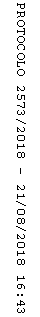 